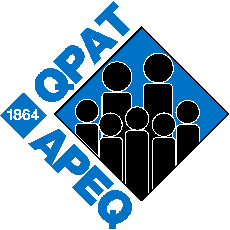 Subject: Notice of a leave without salary to extend a maternity, paternity, or adoption leave (option c)Dear Sir or Madam:In conformity with clause 5-13.60 c) and 5-13.65, here is my notice that I will be taking a full time leave without salary in extension of my maternity (or paternity, or adoption leave, whichever the case), from __________.I will return to work on __________.I also wish to continue to participate in the insurance plan for which I am eligible and to pay the full cost of premiums in conformity with clause 5-13.69. Name Mailing Addressc.c. : Local Union